附件：内建协〔2020〕160号关于转发中国建筑装饰协会《关于召开“绿色智慧建造中国行——走进西安三大中心”交流观摩会的通知》的通知各盟市建筑业协会，各会员企业、有关单位：现将中国建筑装饰协会《关于召开“绿色智慧建造中国行——走进西安三大中心”交流观摩会的通知》（中装协〔2020〕27号）转发你们，望相关企业及人员积极参与。联系人及电话：孟   那  13789413328                        岑元元  15148031718联系地址：呼和浩特市赛罕区锡林南路永光巷28号     邮     编：010020邮     箱：nmgjzyzs@163.com网     址：www.nmgjzyxh.com微信公众平台：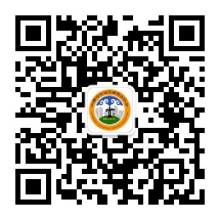    附件：《关于召开“绿色智慧建造中国行——走进西安三大中心”交流观摩会的通知》2020年10月14日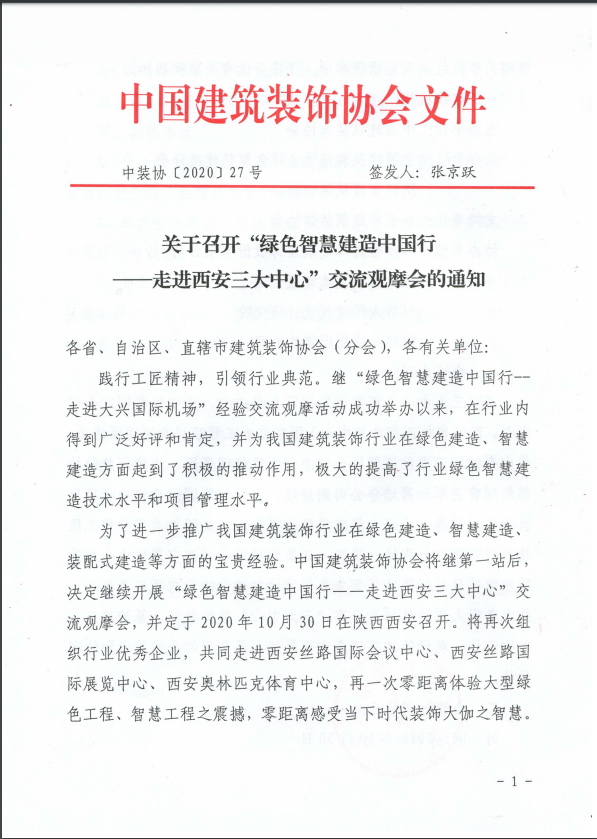 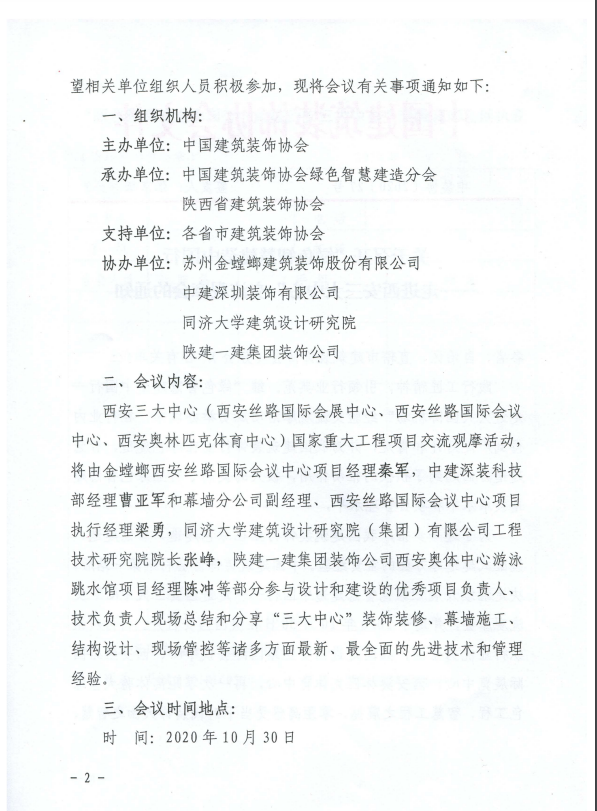 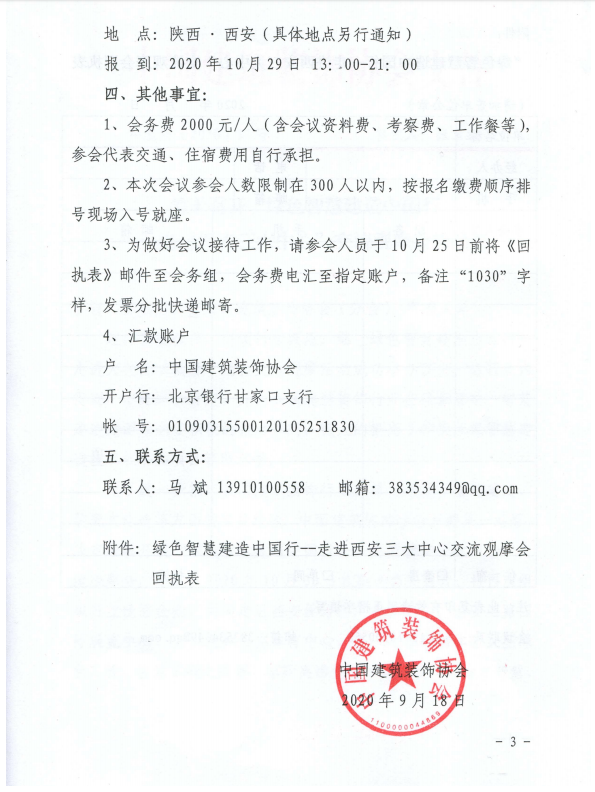 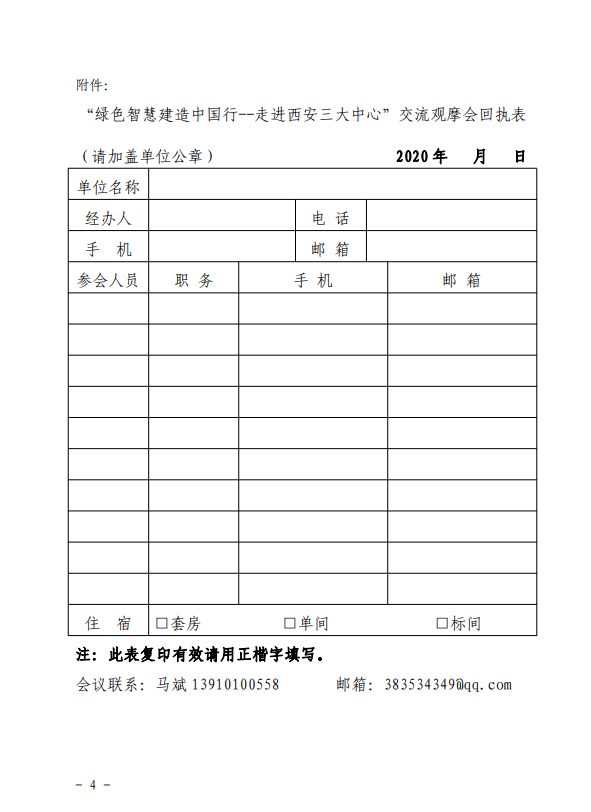 